Внесены изменения в Федеральный закон «О полиции»Ситуацию комментирует прокурор Исаклинского района Самарской области  Павел Грибов.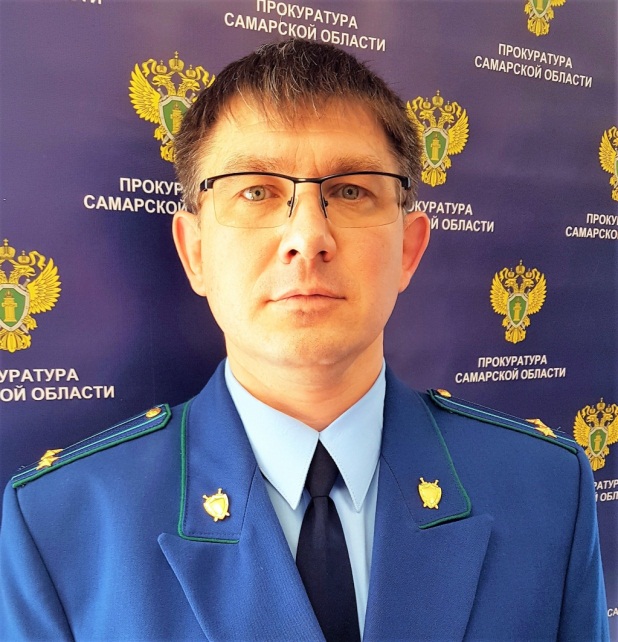 Федеральным законом от 16.10.2019 № 337-ФЗ внесены изменения в статью 13 Федерального закона «О полиции».Внесенными изменениями закреплено право полицейского объявлять физическому лицу официальное предостережение (предостережение) о недопустимости действий, создающих условия для совершения преступлений, административных правонарушений, разрешение которых отнесено к компетенции полиции, либо недопустимости продолжения антиобщественного поведения.Согласно закону порядок объявления официального предостережения (предостережения) о недопустимости действий, создающих условия для совершения преступлений, административных правонарушений, разрешение которых отнесено к компетенции полиции, либо недопустимости продолжения антиобщественного поведения, включая порядок его направления (вручения), форма официального предостережения (предостережения), а также перечни категорий должностных лиц, уполномоченных объявлять официальное предостережение (предостережение), определяются федеральным органом исполнительной власти в сфере внутренних дел.17.12.2020